Lerarenbeurs aanvragen kan weer (t/m 30 juni)Door  Redactie 4 april 2019https://digischool.nl/artikel/lerarenbeurs-aanvragen-kan-weer-t-m-30-juni/?utm_source=Digischool+leden&utm_campaign=05cf7bb97d-nieuwsbrief-wk28-2018_COPY_01&utm_medium=email&utm_term=0_260a8d9188-05cf7bb97d-20569829 303< 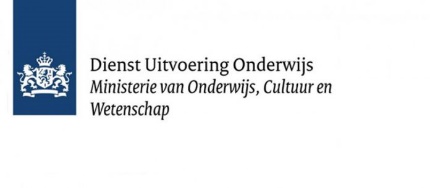 De Lerarenbeurs kan weer worden aangevraagd. Bevoegde leraren in het primair en voortgezet onderwijs, het mbo en het hbo hebben daar de tijd voor tot en met 30 juni.De Lerarenbeurs is bedoeld voor het volgen van een bachelor- of masteropleiding, een post-initiële masteropleiding of een premaster- of schakelprogramma dat voorafgaat aan een universitaire masteropleiding.De beurs bestaat uit een financiële tegemoetkoming voor collegegeld en studie- en reiskosten. Het schoolbestuur dat de betreffende leraar in dienst heeft, kan subsidie krijgen voor het verlenen van studieverlof en het aanstellen van een vervanger.Lees meer…  https://www.duo.nl/particulier/lerarenbeurs/index.jsp LerarenbeursBent u bevoegd leraar en wilt u een opleiding aan hbo of universiteit gaan volgen? Dan kunt u een lerarenbeurs aanvragen.In het kortVoorwaardenHoelang rechtStudieverlofGift of terugbetalenBedragen en betaalmomentenAanvragenWijzigenIn het kortU kunt de lerarenbeurs krijgen voor een:bachelor- of masteropleidingpostinitiële masteropleidingpremaster- of schakelprogramma dat voorafgaat aan een universitaire masteropleidingU kunt geen lerarenbeurs krijgen voor een post-hbo-opleiding.Soort vergoedingDe lerarenbeurs bestaat uit een vergoeding voor collegegeld, studiemiddelen en reiskosten. Daarnaast kan uw werkgever subsidie krijgen om u studieverlof te geven.Gift of terugbetalenDe lerarenbeurs is een voorwaardelijke gift. Om de beurs te houden, moet u minimaal 15 studiepunten per studiejaar halen. Ook als u later in het studiejaar start.AanvraagperiodeDe aanvraagperiode voor de lerarenbeurs loopt van 1 april tot en met 30 juni. De aanvraag doet u in Mijn DUO.